NÁBOŽENSTVO – Pracovný list(zakrúžkujte alebo doplňte správnu odpoveď)Keď ľudia začali veriť, že svet stvoril len jeden boh, tak vznikli tieto tri veľké náboženstvá :judaizmus, kresťanstvo a scientológiajudaizmus, kresťanstvo a islamNajstaršie ľudské spoločnosti verili, že .............................................................................. .Moslimovia sú vyznávači náboženstva:islamjudaizmuČo je náboženstvo?..............................................................................................................................................Judaizmus a kresťanstvo majú:spoločných 10 božích prikázaníspoločné 1 božie prikázanieVytvor správne dvojice (číslo a písmeno): ...........................................................................1 – Staroveký Egypt				A – Perún 2 – Staroveké Grécko				B – Minerva 3 – Slovania					C – Amon 4 – Staroveký Rím				D – Zeus Chrám judaizmu je: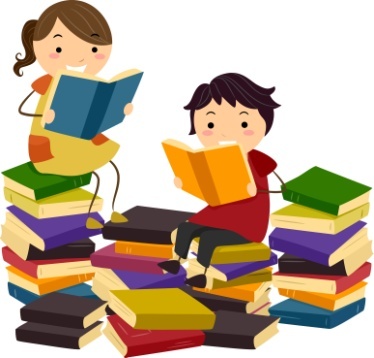 mešitasynagógaPosvätná kniha kresťanstva je:BibliaTóra